WattzHub and GIREVE open charging for fleet managers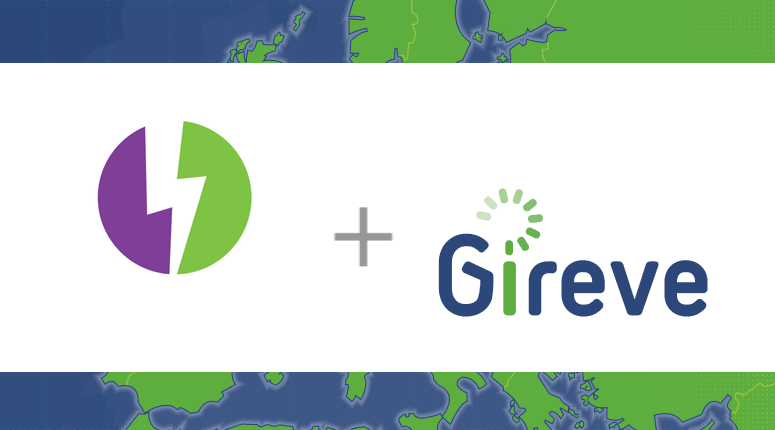 Paris, December 16th, 2021 – An e-mobility and fleet management services operator, WattzHub got connected to GIREVE’s roaming platform to foster and simplify charging point access to its fleet manager customers across Europe.By joining GIREVE’s platform, WattHub offers access to all public charging points in more than 30 European countries. EV users can access those networks with a single whitebranded badge and a mobile app that makes nearby stations easier to locate.More than 155,000 charging points are indeed connected to GIREVE’s digital platform as of today, and they are available on WattzHub’s mobile app.A simplified fleet management service is integrated into WattzHub’s solution, enabling account operators to manage their EV fleets and filter EVs by brand, car series, etc.WattzHub develops a platform to easily follow up charging sessions and receive user comments and charging statuses real time, as well as overall costs.“It is a pleasure for us to partner with GIREVE. It allows us to further develop our services towards fleet managers and EV drivers” Sasan Minaeian, WattzHub CEOWattzHub engages in long-term innovation strategies and offers additional services to simplify EV charging operations, enabling EV drivers to enjoy the best EV travel experience possible. What makes the difference at WattzHub: its qualified IT team specialised in e-mobility, its teams of partners dedicated to various fields of expertise, its large European coverage and its flexible services that adapt to the evolving needs of the market.WattzHub’s press contact: Ameni ENNOURI – Marketing Manager - ameni.ennouri@wattzhub.comwww.wattzhub.com GIREVE’s press contact: Marie BONNEFOUS – Communications Manager – marie.bonnefous@gireve.comwww.gireve.com